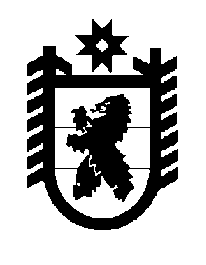 Российская Федерация Республика Карелия    ПРАВИТЕЛЬСТВО РЕСПУБЛИКИ КАРЕЛИЯПОСТАНОВЛЕНИЕот 1 февраля 2018 года № 32-Пг. Петрозаводск Об утверждении Порядка возврата не использованных по состоянию на 1 января текущего финансового года межбюджетных трансфертов, полученных местными бюджетами из бюджета Республики Карелия в форме субсидий, субвенций и иных межбюджетных трансфертов, имеющих целевое назначение, за исключением межбюджетных трансфертов, источником финансового обеспечения которых являются бюджетные ассигнования резервного фонда Президента Российской ФедерацииВ соответствии с пунктом  5 статьи 242 Бюджетного кодекса Российской Федерации Правительство Республики Карелия п о с т а н о в л я е т:Утвердить Порядок возврата не использованных по состоянию на                       1 января текущего финансового года межбюджетных трансфертов, полученных местными бюджетами из бюджета Республики Карелия в форме субсидий, субвенций и иных межбюджетных трансфертов, имеющих целевое назначение, за исключением межбюджетных трансфертов, источником финансового обеспечения которых являются бюджетные ассигнования резервного фонда Президента Российской Федерации.
           Глава Республики Карелия                                                                А.О. ПарфенчиковУтвержден постановлением Правительства Республики Карелияот 1 февраля 2018 года № 32-ППорядок возврата не использованных по состоянию на 1 января текущего финансового года межбюджетных трансфертов, полученных местными бюджетами из бюджета Республики Карелия в форме субсидий, субвенций и иных межбюджетных трансфертов, имеющих целевое назначение, за исключением межбюджетных трансфертов, источником финансового обеспечения которых являются бюджетные ассигнования резервного фонда Президента Российской ФедерацииНастоящий Порядок определяет правила возврата главными администраторами средств бюджета Республики Карелия не использованных по состоянию на 1 января текущего финансового года межбюджетных трансфертов, полученных местными бюджетами из бюджета Республики Карелия в форме субсидий, субвенций и иных межбюджетных трансфертов, имеющих целевое назначение, за исключением межбюджетных трансфертов, источником финансового обеспечения которых являются бюджетные ассигнования резервного фонда Президента Российской Федерации (далее – главный администратор, целевые межбюджетные трансферты соответственно).Целевые межбюджетные трансферты в объеме, не превышающем их остатка, могут быть возвращены в текущем финансовом году в местный бюджет, которому они были ранее предоставлены, для финансового обеспечения расходов местного бюджета, соответствующих целям предоставления целевых межбюджетных трансфертов, в соответствии с решением главного администратора о наличии потребности местного бюджета в целевых межбюджетных трансфертах.3. Принятие главным администратором решения о наличии потребности местного бюджета в целевых межбюджетных трансфертах, а также их возврат в местный бюджет, которому они были ранее предоставлены, осуществляются в течение 30 рабочих дней со дня поступления указанных средств в бюджет Республики Карелия при подтверждении органом местного самоуправления потребности местного бюджета в них.4. Для подтверждения потребности местного бюджета в целевых межбюджетных трансфертах орган местного самоуправления в течение 5 рабочих дней со дня перечисления целевых межбюджетных трансфертов в бюджет Республики Карелия представляет главному администратору:письмо о наличии потребности местного бюджета в целевых межбюджетных трансфертах;отчет о расходах местного бюджета, источником финансового обеспечения которых являются целевые межбюджетные трансферты, сформированный в порядке, устанавливаемом главным администратором;документы, подтверждающие наличие потребности в целевых межбюджетных трансфертах, в соответствии с перечнем документов, установленным главным администратором.5. Главный администратор в течение 5 рабочих дней со дня получения документов, указанных в пункте 4 настоящего Порядка, принимает решение о наличии (об отсутствии) потребности местных бюджетов в целевых межбюджетных трансфертах. Решение о наличии потребности местных бюджетов в целевых межбюджетных трансфертах, а также документы, указанные в пункте 4 настоящего Порядка, направляются на согласование в Министерство финансов Республики Карелия.6. Министерство финансов Республики Карелия в определяемом им порядке в течение 5 рабочих дней со дня поступления решения главного администратора о наличии потребности местных бюджетов в целевых межбюджетных трансфертах и прилагаемых к нему документов согласует его и уведомляет об этом главного администратора.7. Основаниями для принятия решения об отсутствии потребности местного бюджета в целевых межбюджетных трансфертах являются:представление органом местного самоуправления документов, указанных в пункте 4 настоящего Порядка, не в полном объеме или содержащих недостоверные сведения;нарушение органом местного самоуправления сроков представления документов, указанных в пункте 4 настоящего Порядка; достижение муниципальным образованием в отчетном финансовом году целей, на реализацию которых предоставлялись целевые межбюджетные трансферты.8. Главный администратор в течение 3 рабочих дней со дня согласования Министерством финансов Республики Карелия решения о наличии потребности местного бюджета в целевых межбюджетных трансфертах (принятия решения об отсутствии потребности местного бюджета в целевых межбюджетных трансфертах) уведомляет об этом орган местного самоуправления.____________